	PATVIRTINTA VšĮ Anykščių psichikos sveikatos centro direktoriaus 2015 m. gruodžio 7 d. įsakymu Nr. V–10/2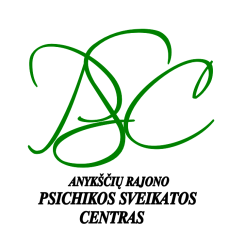 NEMOKAMŲ ASMENS SVEIKATOS PRIEŽIŪROS PASLAUGŲ TEIKIMO TVARKA VŠĮ ANYKŠČIŲ RAJONO PSICHIKOS SVEIKATOS CENTRE1. Centre nemokamai aptarnaujami gyventojai, prisirašę prie Anykščių pirminio sveikatos priežiūros centro ir apdrausti privalomuoju sveikatos draudimu, arba apdrausti savanorišku sveikatos draudimu; 2. Asmenys, apdrausti valstybės lėšomis: 2.1. Asmenys, gaunantys Lietuvos Respublikos įstatymų nustatytą bet kurios rūšies pensiją; 2.2. Darbingo amžiaus asmenys, užsiregistravę gyvenamosios vietos darbo biržoje kaip norintys ir galintys dirbti tam tikrą darbą; 2.3. Nedirbantys darbingo amžiaus asmenys, turintys įstatymų nustatytą būtinąjį valstybinio socialinio pensijų draudimo stažą valstybinei socialinio draudimo senatvės pensijai gauti; 2.4. Moterys, kurioms įstatymų nustatyta tvarka suteiktos nėštumo ir gimdymo atostogos, bei nedirbančios moterys jų nėštumo laikotarpiu 70 dienų (suėjus 28 nėštumo savaitėms ir daugiau) iki gimdymo ir 56 dienos po gimdymo; 2.5. Vienas iš tėvų (įtėvių), auginantis vaiką iki 8 metų, taip pat vienas iš tėvų (įtėvių), auginantis du ir daugiau nepilnamečių vaikų; 2.6. Asmenys iki 18 metų; 2.7. Lietuvos Respublikos bendrojo lavinimo, profesinių, aukštesniųjų ir aukštųjų mokyklų dieninių skyrių moksleiviai ir studentai, taip pat Lietuvos Respublikos piliečiai ir kitų valstybių piliečiai bei asmenys be pilietybės, nuolat gyvenantys Lietuvos Respublikoje, studijuojantys Europos Sąjungos valstybių aukštųjų mokyklų dieniniuose skyriuose; 2.8. Vienas iš tėvų (įtėvių), globėjas ar rūpintojas, slaugantis namuose asmenį, kuriam nustatytas neįgalumo lygis, arba asmenį, pripažintą nedarbingu iki 24 metų, arba asmenį, pripažintą nedarbingu iki 26 metų dėl ligų, atsiradusių iki 24 metų; 2.9. Asmenys, teisės aktų nustatyta tvarka pripažinti neįgaliaisiais; 3. Centras verčiasi pirmine psichikos sveikatos priežiūros veikla ir teikia šio pobūdžio nemokamas paslaugas:3.1. Informacinės paslaugos ligų profilaktikos klausimais; 3.2. Būtinoji medicinos pagalba:3.2.1. Būtinoji medicinos pagalba teikiama neatsižvelgiant į paciento gyvenamąją vietą;3.2.2. Būtinajai medicinos pagalbai priskiriama pirmoji medicinos pagalba ir skubi medicinos pagalba; 3.2.3. Centre teikiama skubioji medicinos pagalba yra specializuota asmens sveikatos priežiūros paslauga, kurią teikia gydytojas psichiatras kartu su kitais asmens sveikatos priežiūros specialistais. Skubioji medicinos pagalba – tai tokia medicinos pagalba, kuri teikiama nedelsiant (1 kategorija - sunkūs psichikos sutrikimai su pavojingais ar agresyviais veiksmais sau ar aplinkiniams), arba neatidėliotinai (2, 3 kategorijos), kai dėl ūmių klinikinių būklių, gresia pavojus paciento ir/ar aplinkinių gyvybei arba tokios pagalbos nesuteikimas laiku sukelia sunkių komplikacijų grėsmę pacientams; 3.2.4. Būtinoji (pirmoji ir skubioji) medicinos pagalba asmens sveikatos priežiūros įstaigose teikiama visiems pacientams. Būtinoji medicinos pagalba teikiama etapais: pirmiausia suteikiama pirmoji medicinos pagalba, po to – skubioji institucinė pagalba. Kai kuriais atvejais tai gali būti vykdoma vienu metu; 3.2.5. Skubiosios medicinos pagalbos mastą, vadovaudamasis profesine kompetencija, šia tvarka ir kitais būtinosios pagalbos teikimą reglamentuojančiais teisės aktais, nustato pacientą apžiūrėjęs gydytojas psichiatras. Skubioji medicinos pagalba skirstoma į tris kategorijas. Jei į Kretingos psichikos sveikatos centrą tuo pačiu metu atvyksta keli pacientai, kuriems reikalinga skubioji medicinos pagalba, ir pagalba visiems negali būti suteikta vienu metu, pirmiausia ji turi būti suteikta pacientams, kuriems reikalinga 1 kategorijos, po to – atitinkamai 2 ir 3 kategorijos pagalba; 3.2.6. Gydytojas psichiatras, teikiantis skubiąją medicinos pagalbą, privalo raštu įforminti skubiosios pagalbos atvejį paciento dokumentuose asmens sveikatos istorijoje (forma 025/a), medicinos dokumentų išraše (forma 027/a), siuntime tirti, konsultuoti ir gydyti (forma 028/a) ir kt.), išsamiai aprašyti paciento būklę, atitinkamai motyvuoti, vadovaudamasis visomis šios tvarkos Skubiosios medicinos pagalbos masto lentelės skiltimis ir pagrįsdamas skubiosios pagalbos teikimo indikacijas, nurodydamas pagalbos teikimo laiką (pradžią ir pabaigą) ir priskirdamas skubiosios pagalbos paslaugas atitinkamai kategorijai bei aprašydamas taikytus tyrimo ir gydymo metodus. 3.3. gydytojo psichiatro paslauga (Centre ar vykstant į namus); 3.4. gydytojo vaikų ir paauglių psichiatro paslauga; 3.5. medicinos psichologo paslauga  3.6. psichikos sveikatos slaugytojo paslauga 3.7. socialinio darbuotojo paslauga (Centre ar vykstant į namus); 3.8. siuntimas į NDNT neįgalumo (vaikams iki 18 metų) ar darbingumo lygio nustatymui ir specialiųjų poreikių nustatymui;3.9. siuntimas į antrinio ar tretinio lygio psichiatrijos įstaigas, esant indikacijoms; 4. Už teikiamas nemokamas paslaugas Centras neturi teisės reikalauti iš paciento papildomo užmokesčio.